MasterarbeitTitel in Deutsch Titel in Englischzur Erlangung des akademischen GradesMaster of Engineering (M.Eng.)VerfasserIn:			Vorname FamiliennameMatrikelnummer:		???Hochschulbetreuer:		??? 				???Abgabetermin:		TT.MM.20JJ	Verfassererklärunggemäß § 35 Abs. 7 RaPo	???	???						       ???, TT.MM.20JJ(Familienname, Vorname)					           (Ort, Datum)	???????				  (Martrikelnummer)				Hiermit erkläre ich, dass ich die Masterarbeit selbständig verfasst, noch nicht anderweitig für Prüfungszwecke vorgelegt, keine andere als die angegebenen Quellen oder Hilfsmittel benützt sowie wörtliche und sinngemäße Zitate als solche gekennzeichnet habe._______________________        (Unterschrift)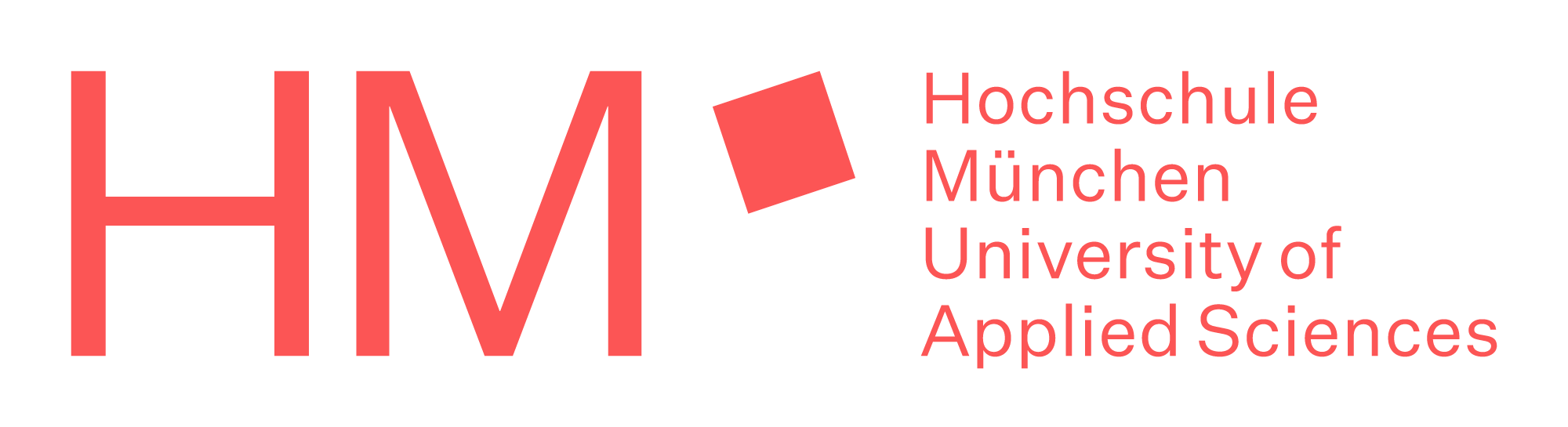 Fakultät für Versorgungs- und GebäudetechnikVerfahrenstechnik Papier und VerpackungDruck- und MedientechnikStudiengang Energie und Gebäudetechnik